This home is   Owner occupied      A rental property I own**If the home is a rental property, a complete, accurate, and verifiable W-9 is required. Visit www.energytrust.org/w9.     	     	OR	     	Site address	  City	 State	  Zip     	     	OR	     	Mailing address (if different than site)	  City	 State	  Zip Primary phone	 Home  Work   Cell  	  Other Phone 	 Home  Work  Cell	Electric utility: 	 PGE	 Pacific Power	 Other      	Gas utility: 	 NW Natural	 Cascade Natural Gas	 Avista 	 Other      	1 Energy Trust incentive is intended to offset the cost of one outdoor unit and one indoor unit; additional units are unlikely to produce significant additional energy savings. If more than one outdoor and/or indoor unit is installed, please provide information for the highest capacity unit.1 Manufactured homes are not eligible for attic, wall, knee wall, or rim joist insulation incentives.2 Existing attic insulation must be R-19 or higher for knee wall insulation to be incentivized on its own. See AT 2.6 of Specification ManualTerms and ConditionsAPPLICATION: This application and any required additional documentation must be filled out completely, truthfully and accurately. Customers may wish to retain a copy of this application and any accompanying documentation submitted to Energy Trust under this program. Energy Trust will not be responsible for lost documentation pertaining to this application request. The Residential program must receive applications within 60 days after the date of installation. Incentives offers are subject to funding availability and may change. Incentive amounts are valid for installations done through December 31, 2019. Please allow 4-6 weeks for incentive processing.ELIGIBILITY: Incentives are available to approved Customers who are: (i) Oregon residential electric service customers of Portland General Electric or Pacific Power, and (ii) Oregon residential natural gas service customers of NW Natural, Cascade Natural Gas or Avista. Incentives for energy-saving measures that help save on the cost of home heating are available to PGE and Pacific Power customers who heat their homes with electricity and to NW Natural, Cascade Natural Gas and Avista customers who heat their homes with natural gas. Incentives for energy-saving measures that help save on the cost of water heating are available to PGE and Pacific Power customers who heat water with electricity and to NW Natural, Cascade Natural Gas and Avista customers who heat water with natural gas. Final determination of eligibility shall rest solely with Energy Trust.ELIGIBLE PRODUCTS: Products must meet Energy Trust energy efficiency specifications. These specifications may be found on the web at http://www.energytrust.org and are subject to change. If you or your contractor are not sure of the specifications, please call Energy Trust before proceeding.WORK QUALITY VERIFICATION: Prior to any payment of incentives, Contractor will verify that the installed energy-saving measures meet Energy Trust of Oregon specifications (as defined by Building Performance Institute and the current Energy Trust Specification Manual). Outdoor temperatures may affect this verification process. Customer's home may also be selected for a quality control post-installation visit. No warranty is implied by this work quality verification.PAYMENT: Incentives will be paid after: (i) completion and/or installation of the energy-saving measures, (ii) verification of the completion and/or installation of the measures, and (iii) timely submission of all required documentation of measures. Incentives will be paid directly to Customer. For all measures except approved self-installation projects, measures must be installed by an Energy Trust trade ally contractor or any other licensed contractor with a current Oregon Construction Contractors Board (CCB) license.PROOF OF PURCHASE: The invoice documentation accompanying this application must itemize the products purchased and/or work performed. The invoice must show a description of any installation or other labor charges and that the invoice is paid in full.INCENTIVE AMOUNT: Incentive amount cannot exceed total installed cost. Incentives for energy-saving measures completed and/or installed as set forth in documentation accompanying this application are limited to the amounts provided by Energy Trust. Such amounts are subject to change. Current incentive amounts are identified on the web at www.energytrust.org. Contact Energy Trust with any questions.TAX LIABILITY: Energy Trust is not responsible for any tax liability, which may be imposed on the Customer as a result of payment of any incentives or as a result of obtaining financing. Energy Trust is not providing tax advice, and any communication by Energy Trust is not intended or written to be used, and cannot be used, for the purpose of avoiding penalties under the Internal Revenue Code.FACSIMILE/SCANNED: facsimile transmission of any signed original document, and the retransmission of any signed facsimile transmission, are the same as delivery of the original signed document. Scanned original documents transmitted to Energy Trust as an attachment via electronic mail are the same as delivery of the original signed document. At the request of Energy Trust, Customer shall confirm documents with a facsimile transmitted signature or a scanned signature by providing the original document.SAFETY AND BUILDING CODES: Customer represents that, with respect to the products and work performed identified in the documentation accompanying this application: (i) all products installed and work performed complies with all federal, state and local safety, building and environmental codes, and (ii) products are UL listed, if applicable, and installed per manufacturer’s instructions.NO ENDORSEMENT: Energy Trust does not endorse any particular manufacturer, contractor, or product in promoting the Residential program. The fact that the names of particular manufacturers, contractors, products, or systems may appear on this application does not constitute an endorsement. Manufacturers, contractors, products or systems not mentioned are not implied to be unsuitable or defective in any way.PROPERTY RIGHTS: Customer represents that Customer has the right to complete and/or install the energy-saving measures on the property on which those measures are completed and/or installed and that any necessary landlord's consent has been obtained.ACCESS AND EVALUATION: Energy Trust and/or its representatives may request access to the property on which energy-saving measures have been completed and/or installed and may review and evaluate the project during and after completion. Customer agrees to provide reasonable access to the property for the purposes described herein.DISCLAIMER/NO LIABILITY: Customer understands that, although Energy Trust may provide Customer with an incentive payment, Energy Trust is not supervising work performed for Customer nor is Energy Trust responsible in any way for proper completion of that work or proper performance of any products purchased. 
Energy Trust is simply providing funding to assist Customer in implementing energy-saving measures. Customer assumes the risk of any loss or damage(s) that Customer may suffer in connection with installation of the measures. Energy Trust does not guarantee any particular energy-saving results by its approval of the application or by any other of its actions.Energy Information Release: Customer authorizes Energy Trust to access utility energy usage data relating to the property on which energy-saving measures have been completed and/or installed by accessing the electric and natural gas accounts at the physical address of the project. Customer agrees to provide other reasonable assistance to Energy Trust to obtain such information.INFORMATION RELEASE: Customer agrees that Energy Trust may include Customer’s name, Energy Trust services and resulting energy-savings in reports or other documentation submitted to Energy Trust, its Board of Directors, the Oregon Public Utility Commission, Oregon Department of Energy, Oregon Housing and Community Services and/or the Oregon Legislature. Energy Trust will treat all other information gathered in evaluations as confidential and report it only in the aggregate.Customer Information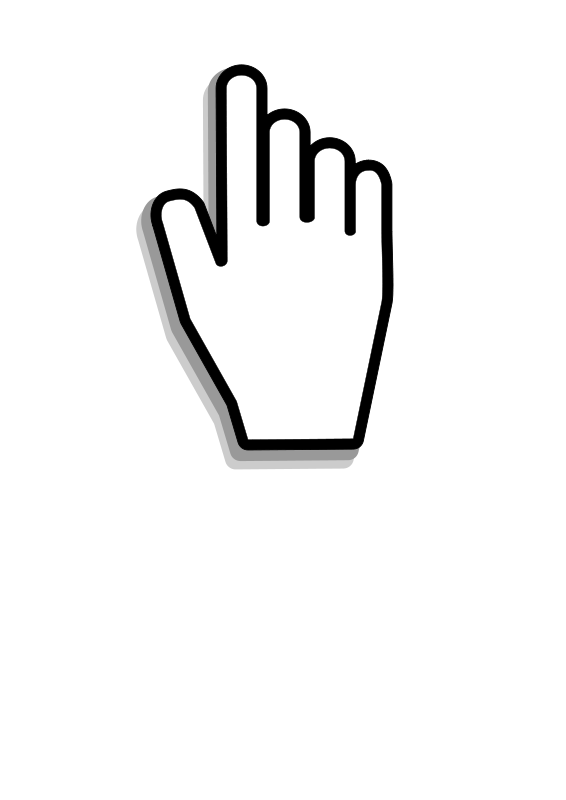 Utility InformationSite InformationSite InformationSite InformationSite InformationSite InformationSite InformationSite InformationSite InformationSite InformationSite InformationSite InformationSite InformationSite InformationYear builtYear builtSquare feetSquare feetNumber of levelsNumber of levelsPrimary heating system (check one)  Electric furnace   Electric furnace   Electric furnace   Electric furnace   Electric furnace   Ductless heat pump  Ductless heat pump  Ductless heat pump  Ductless heat pump  Ductless heat pump Wood WoodPrimary heating system (check one)  Electric baseboard  Electric baseboard  Electric baseboard  Electric baseboard  Electric baseboard  Gas furnace  Gas furnace  Gas furnace  Gas furnace  Gas furnace Propane PropanePrimary heating system (check one)  Ducted heat pump  Ducted heat pump  Ducted heat pump  Ducted heat pump  Ducted heat pump  Gas fireplace  Gas fireplace  Gas fireplace  Gas fireplace  Gas fireplace Other      	 Other      	Water heating fuelWater heating fuelWater heating fuel Electricity Electricity Electricity Electricity Electricity Natural gas Natural gas Natural gas Natural gasFoundation/basement Crawlspace no vapor barrier Crawlspace no vapor barrier Crawlspace no vapor barrier Crawlspace no vapor barrier Crawlspace no vapor barrier Crawlspace no vapor barrier Crawlspace no vapor barrier Full basement Full basement Full basement Slab on grade Slab on gradeFoundation/basement Crawlspace w/ vapor barrier Crawlspace w/ vapor barrier Crawlspace w/ vapor barrier Crawlspace w/ vapor barrier Crawlspace w/ vapor barrier Crawlspace w/ vapor barrier Crawlspace w/ vapor barrier Half basement Half basement Half basementFoundation/basement Garage/basement combo Garage/basement combo Garage/basement combo Garage/basement combo Garage/basement combo Garage/basement combo Garage/basement combo Other      	 Other      	 Other      	 Other      	 Other      	Is this a manufactured home?	   Yes	 NoIs this a manufactured home?	   Yes	 NoIs this a manufactured home?	   Yes	 NoIs this a manufactured home?	   Yes	 NoIs this a manufactured home?	   Yes	 NoIs this a manufactured home?	   Yes	 NoIs this a manufactured home?	   Yes	 NoIs this a manufactured home?	   Yes	 NoIs this a manufactured home?	   Yes	 NoIs this a manufactured home?	   Yes	 NoIs this a manufactured home?	   Yes	 NoIs this a manufactured home?	   Yes	 NoIs this a manufactured home?	   Yes	 NoCustomer Name and SignatureCustomer Name and SignatureCustomer Name and SignatureCustomer Name and SignatureCustomer Name and SignatureCustomer Name and SignatureBy signing below, Customer agrees to the terms and conditions of this application and authorizes Contractor to submit this application and all required invoices or measure documentation to Energy Trust on Customer’s behalf for all Energy Trust incentives that are available for the energy-saving measures that Contractor has completed for Customer. By that authorization, Customer represents to Energy Trust that all measures have been completed satisfactorily as of the signature date below, and that any accompanying invoices or measure documentation are complete and accurate.By signing below, Customer agrees to the terms and conditions of this application and authorizes Contractor to submit this application and all required invoices or measure documentation to Energy Trust on Customer’s behalf for all Energy Trust incentives that are available for the energy-saving measures that Contractor has completed for Customer. By that authorization, Customer represents to Energy Trust that all measures have been completed satisfactorily as of the signature date below, and that any accompanying invoices or measure documentation are complete and accurate.By signing below, Customer agrees to the terms and conditions of this application and authorizes Contractor to submit this application and all required invoices or measure documentation to Energy Trust on Customer’s behalf for all Energy Trust incentives that are available for the energy-saving measures that Contractor has completed for Customer. By that authorization, Customer represents to Energy Trust that all measures have been completed satisfactorily as of the signature date below, and that any accompanying invoices or measure documentation are complete and accurate.By signing below, Customer agrees to the terms and conditions of this application and authorizes Contractor to submit this application and all required invoices or measure documentation to Energy Trust on Customer’s behalf for all Energy Trust incentives that are available for the energy-saving measures that Contractor has completed for Customer. By that authorization, Customer represents to Energy Trust that all measures have been completed satisfactorily as of the signature date below, and that any accompanying invoices or measure documentation are complete and accurate.By signing below, Customer agrees to the terms and conditions of this application and authorizes Contractor to submit this application and all required invoices or measure documentation to Energy Trust on Customer’s behalf for all Energy Trust incentives that are available for the energy-saving measures that Contractor has completed for Customer. By that authorization, Customer represents to Energy Trust that all measures have been completed satisfactorily as of the signature date below, and that any accompanying invoices or measure documentation are complete and accurate.By signing below, Customer agrees to the terms and conditions of this application and authorizes Contractor to submit this application and all required invoices or measure documentation to Energy Trust on Customer’s behalf for all Energy Trust incentives that are available for the energy-saving measures that Contractor has completed for Customer. By that authorization, Customer represents to Energy Trust that all measures have been completed satisfactorily as of the signature date below, and that any accompanying invoices or measure documentation are complete and accurate.	Customer signature	Full name (please print and use same name as on invoice)	Date	Customer email address  (application status updates are sent via email)	Customer signature	Full name (please print and use same name as on invoice)	Date	Customer email address  (application status updates are sent via email)	Customer signature	Full name (please print and use same name as on invoice)	Date	Customer email address  (application status updates are sent via email)	Customer signature	Full name (please print and use same name as on invoice)	Date	Customer email address  (application status updates are sent via email)	Customer signature	Full name (please print and use same name as on invoice)	Date	Customer email address  (application status updates are sent via email)	Customer signature	Full name (please print and use same name as on invoice)	Date	Customer email address  (application status updates are sent via email)Contractor Name and SignatureContractor Name and SignatureContractor Name and SignatureContractor Name and SignatureContractor Name and SignatureContractor Name and SignatureBy signing below, Contractor certifies that this application and any accompanying invoices or measure documentation are complete and accurate, and that all improvements associated with this incentive request were completed as of the signature date below. Incentives are payable to Customers only. To receive incentives, all work must comply with the Home Retrofit Specifications Manual and program incentive guides found on Energy Trust’s website.By signing below, Contractor certifies that this application and any accompanying invoices or measure documentation are complete and accurate, and that all improvements associated with this incentive request were completed as of the signature date below. Incentives are payable to Customers only. To receive incentives, all work must comply with the Home Retrofit Specifications Manual and program incentive guides found on Energy Trust’s website.By signing below, Contractor certifies that this application and any accompanying invoices or measure documentation are complete and accurate, and that all improvements associated with this incentive request were completed as of the signature date below. Incentives are payable to Customers only. To receive incentives, all work must comply with the Home Retrofit Specifications Manual and program incentive guides found on Energy Trust’s website.By signing below, Contractor certifies that this application and any accompanying invoices or measure documentation are complete and accurate, and that all improvements associated with this incentive request were completed as of the signature date below. Incentives are payable to Customers only. To receive incentives, all work must comply with the Home Retrofit Specifications Manual and program incentive guides found on Energy Trust’s website.By signing below, Contractor certifies that this application and any accompanying invoices or measure documentation are complete and accurate, and that all improvements associated with this incentive request were completed as of the signature date below. Incentives are payable to Customers only. To receive incentives, all work must comply with the Home Retrofit Specifications Manual and program incentive guides found on Energy Trust’s website.By signing below, Contractor certifies that this application and any accompanying invoices or measure documentation are complete and accurate, and that all improvements associated with this incentive request were completed as of the signature date below. Incentives are payable to Customers only. To receive incentives, all work must comply with the Home Retrofit Specifications Manual and program incentive guides found on Energy Trust’s website.	Contractor signature	Full name (please print)	Date	Contractor signature	Full name (please print)	Date	Contractor signature	Full name (please print)	Date	Contractor signature	Full name (please print)	Date	Contractor signature	Full name (please print)	Date	Contractor signature	Full name (please print)	Date	Contractor company	OCCB# (Non-trade ally only)	Install date Project meets Home Performance with ENERGY STAR requirements.  BPI technician (print name)      		Contractor company	OCCB# (Non-trade ally only)	Install date Project meets Home Performance with ENERGY STAR requirements.  BPI technician (print name)      		Contractor company	OCCB# (Non-trade ally only)	Install date Project meets Home Performance with ENERGY STAR requirements.  BPI technician (print name)      		Contractor company	OCCB# (Non-trade ally only)	Install date Project meets Home Performance with ENERGY STAR requirements.  BPI technician (print name)      		Contractor company	OCCB# (Non-trade ally only)	Install date Project meets Home Performance with ENERGY STAR requirements.  BPI technician (print name)      		Contractor company	OCCB# (Non-trade ally only)	Install date Project meets Home Performance with ENERGY STAR requirements.  BPI technician (print name)      	Previous Heating System InformationPrevious Heating System InformationPrevious Heating System InformationPrevious Heating System InformationPrevious Heating System InformationPrevious Heating System InformationHeating system replaced (check one) N /A Electric baseboard  Electric furnace Heat pump  Propane heatHeating system replaced (check one) Gas fireplace Gas furnace Hydronic (boiler) Wood heat Other      	Ductless Heat Pump Incentive One incentive per residence.Ductless Heat Pump Incentive One incentive per residence.Ductless Heat Pump Incentive One incentive per residence.Ductless Heat Pump Incentive One incentive per residence.Ductless Heat Pump Incentive One incentive per residence.Ductless Heat Pump Incentive One incentive per residence.Ductless Heat Pump Incentive One incentive per residence.Ductless Heat Pump Incentive One incentive per residence.Ductless Heat Pump Incentive One incentive per residence.Upgrade typeUpgrade typeUpgrade typeRequirementsRequirementsRequirementsIncentive amountIncentive amountDuctless heat pumpDuctless heat pumpDuctless heat pumpHSPF of 9.0 or greater and must replace electric resistance as the home’s primary heating system. Must be an inverter-driven model.HSPF of 9.0 or greater and must replace electric resistance as the home’s primary heating system. Must be an inverter-driven model.HSPF of 9.0 or greater and must replace electric resistance as the home’s primary heating system. Must be an inverter-driven model.HSPF of 9.0 or greater and must replace electric resistance as the home’s primary heating system. Must be an inverter-driven model.$800Is an AHRI certificate attached to this application?  Yes    No, provide information below:Is an AHRI certificate attached to this application?  Yes    No, provide information below:Is an AHRI certificate attached to this application?  Yes    No, provide information below:Is an AHRI certificate attached to this application?  Yes    No, provide information below:Is an AHRI certificate attached to this application?  Yes    No, provide information below:Is an AHRI certificate attached to this application?  Yes    No, provide information below:Installed Cost $      Installed Cost $      Installed Cost $      Qty of outdoor units   Qty of outdoor units   Qty of outdoor units   Qty of indoor units    Qty of indoor units    Total capacity      HSPF      HSPF      HSPF      Outdoor unit1Outdoor unit1Manufacturer      Manufacturer      Manufacturer      Model      Serial #      Serial #      Serial #      Indoor unit1 Indoor unit1 Model       Model       Model       Model       Model       Model       Model       Ducted Heat Pump IncentiveDucted Heat Pump IncentiveDucted Heat Pump IncentiveDucted Heat Pump IncentiveDucted Heat Pump IncentiveDucted Heat Pump IncentiveDucted Heat Pump IncentiveUpgrade typeRequirementsRequirementsRequirementsIncentive amountIncentive amountDucted heat pumpHSPF 8.5 or greater. Additional incentives are also available for installing new heat pump controls, see qualifications in section below. Must be home’s primary heat source and replace electric resistance heat (baseboard, wall heaters, electric furnace).HSPF 8.5 or greater. Additional incentives are also available for installing new heat pump controls, see qualifications in section below. Must be home’s primary heat source and replace electric resistance heat (baseboard, wall heaters, electric furnace).HSPF 8.5 or greater. Additional incentives are also available for installing new heat pump controls, see qualifications in section below. Must be home’s primary heat source and replace electric resistance heat (baseboard, wall heaters, electric furnace).HSPF 8.5 or greater. Additional incentives are also available for installing new heat pump controls, see qualifications in section below. Must be home’s primary heat source and replace electric resistance heat (baseboard, wall heaters, electric furnace).$700Is an AHRI certificate attached to this application?  Yes        No, provide information below:Is an AHRI certificate attached to this application?  Yes        No, provide information below:Is an AHRI certificate attached to this application?  Yes        No, provide information below:Is an AHRI certificate attached to this application?  Yes        No, provide information below:Installed Cost $      Installed Cost $      Installed Cost $      HSPF       HSPF       HSPF       EER       SEER       SEER       SEER       Manufacturer       Manufacturer       Manufacturer       Model       Serial #      Serial #      Serial #      Heating Controls IncentivesHeating Controls IncentivesHeating Controls IncentivesHeating Controls IncentivesHeating Controls IncentivesHeating Controls IncentivesHeating Controls IncentivesHeating Controls IncentivesHeating Controls IncentivesUpgrade typeRequirementsRequirementsRequirementsRequirementsRequirementsIncentive amountIncentive amountNew heat pump controlsCan be combined with ducted heat pump incentive. Must be added to a new heat pump with electric furnace auxiliary heat. Heat pump must be home’s primary heat source. Visit http://www.energytrust.org/heatpumpcontrols for eligible models and more information. Thermostat must be set to 35°F lockout or as close as possible. Cannot be combined with other controls incentives.Can be combined with ducted heat pump incentive. Must be added to a new heat pump with electric furnace auxiliary heat. Heat pump must be home’s primary heat source. Visit http://www.energytrust.org/heatpumpcontrols for eligible models and more information. Thermostat must be set to 35°F lockout or as close as possible. Cannot be combined with other controls incentives.Can be combined with ducted heat pump incentive. Must be added to a new heat pump with electric furnace auxiliary heat. Heat pump must be home’s primary heat source. Visit http://www.energytrust.org/heatpumpcontrols for eligible models and more information. Thermostat must be set to 35°F lockout or as close as possible. Cannot be combined with other controls incentives.Can be combined with ducted heat pump incentive. Must be added to a new heat pump with electric furnace auxiliary heat. Heat pump must be home’s primary heat source. Visit http://www.energytrust.org/heatpumpcontrols for eligible models and more information. Thermostat must be set to 35°F lockout or as close as possible. Cannot be combined with other controls incentives.Can be combined with ducted heat pump incentive. Must be added to a new heat pump with electric furnace auxiliary heat. Heat pump must be home’s primary heat source. Visit http://www.energytrust.org/heatpumpcontrols for eligible models and more information. Thermostat must be set to 35°F lockout or as close as possible. Cannot be combined with other controls incentives.Can be combined with ducted heat pump incentive. Must be added to a new heat pump with electric furnace auxiliary heat. Heat pump must be home’s primary heat source. Visit http://www.energytrust.org/heatpumpcontrols for eligible models and more information. Thermostat must be set to 35°F lockout or as close as possible. Cannot be combined with other controls incentives.$250Existing heat pump controlsMust be added to an existing heat pump with electric furnace auxiliary heat. Heat pump must be home’s primary heat source. Visit http://www.energytrust.org/heatpumpcontrols for eligible models and more information. Thermostat must be set to 35°F lockout or as close as possible. Cannot be combined with other controls incentives or ducted heat pump incentive.Must be added to an existing heat pump with electric furnace auxiliary heat. Heat pump must be home’s primary heat source. Visit http://www.energytrust.org/heatpumpcontrols for eligible models and more information. Thermostat must be set to 35°F lockout or as close as possible. Cannot be combined with other controls incentives or ducted heat pump incentive.Must be added to an existing heat pump with electric furnace auxiliary heat. Heat pump must be home’s primary heat source. Visit http://www.energytrust.org/heatpumpcontrols for eligible models and more information. Thermostat must be set to 35°F lockout or as close as possible. Cannot be combined with other controls incentives or ducted heat pump incentive.Must be added to an existing heat pump with electric furnace auxiliary heat. Heat pump must be home’s primary heat source. Visit http://www.energytrust.org/heatpumpcontrols for eligible models and more information. Thermostat must be set to 35°F lockout or as close as possible. Cannot be combined with other controls incentives or ducted heat pump incentive.Must be added to an existing heat pump with electric furnace auxiliary heat. Heat pump must be home’s primary heat source. Visit http://www.energytrust.org/heatpumpcontrols for eligible models and more information. Thermostat must be set to 35°F lockout or as close as possible. Cannot be combined with other controls incentives or ducted heat pump incentive.Must be added to an existing heat pump with electric furnace auxiliary heat. Heat pump must be home’s primary heat source. Visit http://www.energytrust.org/heatpumpcontrols for eligible models and more information. Thermostat must be set to 35°F lockout or as close as possible. Cannot be combined with other controls incentives or ducted heat pump incentive.$250Smart thermostatHome must be primarily heated by an electric furnace, gas furnace, or ducted heat pump. Thermostat must be connected to the internet through a Wi-Fi network and configured with the home’s location. Visit http://www.energytrust.org/thermostat for eligible models. Cannot be combined with other controls incentives.Home must be primarily heated by an electric furnace, gas furnace, or ducted heat pump. Thermostat must be connected to the internet through a Wi-Fi network and configured with the home’s location. Visit http://www.energytrust.org/thermostat for eligible models. Cannot be combined with other controls incentives.Home must be primarily heated by an electric furnace, gas furnace, or ducted heat pump. Thermostat must be connected to the internet through a Wi-Fi network and configured with the home’s location. Visit http://www.energytrust.org/thermostat for eligible models. Cannot be combined with other controls incentives.Home must be primarily heated by an electric furnace, gas furnace, or ducted heat pump. Thermostat must be connected to the internet through a Wi-Fi network and configured with the home’s location. Visit http://www.energytrust.org/thermostat for eligible models. Cannot be combined with other controls incentives.Home must be primarily heated by an electric furnace, gas furnace, or ducted heat pump. Thermostat must be connected to the internet through a Wi-Fi network and configured with the home’s location. Visit http://www.energytrust.org/thermostat for eligible models. Cannot be combined with other controls incentives.Home must be primarily heated by an electric furnace, gas furnace, or ducted heat pump. Thermostat must be connected to the internet through a Wi-Fi network and configured with the home’s location. Visit http://www.energytrust.org/thermostat for eligible models. Cannot be combined with other controls incentives.$50ThermostatThermostatLockout temperature set to 35º F?Lockout temperature set to 35º F? Yes NoInstalled Cost $      Installed Cost $      Installed Cost $      ThermostatThermostatManufacturer      Model Name      Model Name      Model Name      Model #      Model #      Model #      Gas Heating Incentives A CO monitor is required on every floor with a bedroom.Gas Heating Incentives A CO monitor is required on every floor with a bedroom.Gas Heating Incentives A CO monitor is required on every floor with a bedroom.Gas Heating Incentives A CO monitor is required on every floor with a bedroom.Gas Heating Incentives A CO monitor is required on every floor with a bedroom.Gas Heating Incentives A CO monitor is required on every floor with a bedroom.Upgrade typeUpgrade typeRequirementsRequirementsIncentive amountGas fireplaceGas fireplaceFE of 75% or greater with electronic pilot ignition. For a list of eligible models visit www.energytrust.org/fireplace.FE of 75% or greater with electronic pilot ignition. For a list of eligible models visit www.energytrust.org/fireplace.$250Gas fireplaceGas fireplaceFE of 70% - 74.9% with electronic pilot ignition. For a list of eligible models visit www.energytrust.org/fireplace.FE of 70% - 74.9% with electronic pilot ignition. For a list of eligible models visit www.energytrust.org/fireplace.$150FE     %Manufacturer      Manufacturer      Model      Model      Serial #       Serial #       Serial #       Serial #       Installed cost:(including equipment)$     Insulation Incentives For self-installed projects, apply online or use Form 320SInsulation Incentives For self-installed projects, apply online or use Form 320SInsulation Incentives For self-installed projects, apply online or use Form 320SInsulation Incentives For self-installed projects, apply online or use Form 320SInsulation Incentives For self-installed projects, apply online or use Form 320SInsulation Incentives For self-installed projects, apply online or use Form 320SInsulation Incentives For self-installed projects, apply online or use Form 320SInsulation Incentives For self-installed projects, apply online or use Form 320SInsulation Incentives For self-installed projects, apply online or use Form 320SInsulation Incentives For self-installed projects, apply online or use Form 320SInsulation typeMax beginning    R- ValueInsulateto:Installed costBeginningR-valueEndingR-valueCavityfilled?Quantity installedIncentive amountAttic1R-11R-38$     R-   R-   -      sq. ft.$0.25 per sq. ft.Attic1Electric and gas heated rental homes receive $0.50 per sq. ft.Electric and gas heated rental homes receive $0.50 per sq. ft.Electric and gas heated rental homes receive $0.50 per sq. ft.Electric and gas heated rental homes receive $0.50 per sq. ft.Electric and gas heated rental homes receive $0.50 per sq. ft.Electric and gas heated rental homes receive $0.50 per sq. ft.Electric and gas heated rental homes receive $0.50 per sq. ft.Electric and gas heated rental homes receive $0.50 per sq. ft.Wall1R-4R-11 or fill cavity$     R-   R-         sq. ft.$0.30 per sq. ft.Wall1Maximum wall insulation incentive for homes heated with gas is $150 and application must also include a qualifying attic insulation upgrade.Electric and gas heated rental homes receive $0.50 per sq. ft. with no maximum or attic insulation requirement.Maximum wall insulation incentive for homes heated with gas is $150 and application must also include a qualifying attic insulation upgrade.Electric and gas heated rental homes receive $0.50 per sq. ft. with no maximum or attic insulation requirement.Maximum wall insulation incentive for homes heated with gas is $150 and application must also include a qualifying attic insulation upgrade.Electric and gas heated rental homes receive $0.50 per sq. ft. with no maximum or attic insulation requirement.Maximum wall insulation incentive for homes heated with gas is $150 and application must also include a qualifying attic insulation upgrade.Electric and gas heated rental homes receive $0.50 per sq. ft. with no maximum or attic insulation requirement.Maximum wall insulation incentive for homes heated with gas is $150 and application must also include a qualifying attic insulation upgrade.Electric and gas heated rental homes receive $0.50 per sq. ft. with no maximum or attic insulation requirement.Maximum wall insulation incentive for homes heated with gas is $150 and application must also include a qualifying attic insulation upgrade.Electric and gas heated rental homes receive $0.50 per sq. ft. with no maximum or attic insulation requirement.Maximum wall insulation incentive for homes heated with gas is $150 and application must also include a qualifying attic insulation upgrade.Electric and gas heated rental homes receive $0.50 per sq. ft. with no maximum or attic insulation requirement.Maximum wall insulation incentive for homes heated with gas is $150 and application must also include a qualifying attic insulation upgrade.Electric and gas heated rental homes receive $0.50 per sq. ft. with no maximum or attic insulation requirement.FloorR-0R-30 or fill cavity$     R-   R-         sq. ft.$0.30 per sq. ft.FloorMaximum floor insulation incentive for homes heated with gas is $150 and application must also include a qualifying attic insulation upgrade unless the site is a manufactured home.Electric and gas heated rental homes receive $0.40 per sq. ft. with no attic insulation requirement.Maximum floor insulation incentive for homes heated with gas is $150 and application must also include a qualifying attic insulation upgrade unless the site is a manufactured home.Electric and gas heated rental homes receive $0.40 per sq. ft. with no attic insulation requirement.Maximum floor insulation incentive for homes heated with gas is $150 and application must also include a qualifying attic insulation upgrade unless the site is a manufactured home.Electric and gas heated rental homes receive $0.40 per sq. ft. with no attic insulation requirement.Maximum floor insulation incentive for homes heated with gas is $150 and application must also include a qualifying attic insulation upgrade unless the site is a manufactured home.Electric and gas heated rental homes receive $0.40 per sq. ft. with no attic insulation requirement.Maximum floor insulation incentive for homes heated with gas is $150 and application must also include a qualifying attic insulation upgrade unless the site is a manufactured home.Electric and gas heated rental homes receive $0.40 per sq. ft. with no attic insulation requirement.Maximum floor insulation incentive for homes heated with gas is $150 and application must also include a qualifying attic insulation upgrade unless the site is a manufactured home.Electric and gas heated rental homes receive $0.40 per sq. ft. with no attic insulation requirement.Maximum floor insulation incentive for homes heated with gas is $150 and application must also include a qualifying attic insulation upgrade unless the site is a manufactured home.Electric and gas heated rental homes receive $0.40 per sq. ft. with no attic insulation requirement.Maximum floor insulation incentive for homes heated with gas is $150 and application must also include a qualifying attic insulation upgrade unless the site is a manufactured home.Electric and gas heated rental homes receive $0.40 per sq. ft. with no attic insulation requirement.Knee wall1,22x4 cavitiesR-4R-15$     R-   R-         sq. ft.$0.30 per sq. ft.Knee wall1,22x6 cavitiesR-4R-21$     R-   R-         sq. ft.$0.30 per sq. ft.Rim joist1R-4R-15 or fill cavity$     R-   R-   -      sq. ft.$0.30 per sq. ft.Window Incentives Windows must be installed by an OCCB licensed contractor in a heated area of the home.Window Incentives Windows must be installed by an OCCB licensed contractor in a heated area of the home.Window Incentives Windows must be installed by an OCCB licensed contractor in a heated area of the home.Window Incentives Windows must be installed by an OCCB licensed contractor in a heated area of the home.Window Incentives Windows must be installed by an OCCB licensed contractor in a heated area of the home.Window Incentives Windows must be installed by an OCCB licensed contractor in a heated area of the home.Window Incentives Windows must be installed by an OCCB licensed contractor in a heated area of the home.Window Incentives Windows must be installed by an OCCB licensed contractor in a heated area of the home.Window Incentives Windows must be installed by an OCCB licensed contractor in a heated area of the home.Window Incentives Windows must be installed by an OCCB licensed contractor in a heated area of the home.Window Incentives Windows must be installed by an OCCB licensed contractor in a heated area of the home.Window Incentives Windows must be installed by an OCCB licensed contractor in a heated area of the home.Window Incentives Windows must be installed by an OCCB licensed contractor in a heated area of the home.  Window typeInstalled costInstalled costInstalled costU-ValueU-ValueU-ValueTotal area installedTotal area installedTotal area installedTotal # of windows installedTotal # of windows installedIncentive amount  U-Value ≤ 0.27  U-Value ≤ 0.27$     $     $     U-.    U-.    U-.    U-.         sq. ft.      sq. ft. $4.00 per sq. ft.  U-Value 0.28 - 0.30  U-Value 0.28 - 0.30$     $     $     U-.    U-.    U-.    U-.         sq. ft.      sq. ft. $1.75 per sq. ft. Supporting documentation must be attached to all window applications: Proof of U-Value for each window Proof of size for each window Paid in full purchase and install invoicingIncomplete documentation will result in delayed payment or disqualification.Supporting documentation must be attached to all window applications: Proof of U-Value for each window Proof of size for each window Paid in full purchase and install invoicingIncomplete documentation will result in delayed payment or disqualification.Supporting documentation must be attached to all window applications: Proof of U-Value for each window Proof of size for each window Paid in full purchase and install invoicingIncomplete documentation will result in delayed payment or disqualification.Accepted proof of U-Value:Accepted proof of U-Value:Attach copies of the NFRC stickers for all windows installed OR the window manufacturer’s packing slip with U-Values listed for all windows installed.Attach copies of the NFRC stickers for all windows installed OR the window manufacturer’s packing slip with U-Values listed for all windows installed.Attach copies of the NFRC stickers for all windows installed OR the window manufacturer’s packing slip with U-Values listed for all windows installed.Attach copies of the NFRC stickers for all windows installed OR the window manufacturer’s packing slip with U-Values listed for all windows installed.Attach copies of the NFRC stickers for all windows installed OR the window manufacturer’s packing slip with U-Values listed for all windows installed.Supporting documentation must be attached to all window applications: Proof of U-Value for each window Proof of size for each window Paid in full purchase and install invoicingIncomplete documentation will result in delayed payment or disqualification.Supporting documentation must be attached to all window applications: Proof of U-Value for each window Proof of size for each window Paid in full purchase and install invoicingIncomplete documentation will result in delayed payment or disqualification.Supporting documentation must be attached to all window applications: Proof of U-Value for each window Proof of size for each window Paid in full purchase and install invoicingIncomplete documentation will result in delayed payment or disqualification.Accepted proof of size:Accepted proof of size:Attach an itemized invoice showing window dimensions from manufacturer, distributor, retailer or contractor for all windows installed OR a completed Windows Addendum form.Attach an itemized invoice showing window dimensions from manufacturer, distributor, retailer or contractor for all windows installed OR a completed Windows Addendum form.Attach an itemized invoice showing window dimensions from manufacturer, distributor, retailer or contractor for all windows installed OR a completed Windows Addendum form.Attach an itemized invoice showing window dimensions from manufacturer, distributor, retailer or contractor for all windows installed OR a completed Windows Addendum form.Attach an itemized invoice showing window dimensions from manufacturer, distributor, retailer or contractor for all windows installed OR a completed Windows Addendum form.